ФЕДЕРАЛЬНАЯ СЛУЖБА ПО НАДЗОРУ В СФЕРЕ СВЯЗИ,
ИНФОРМАЦИОННЫХ ТЕХНОЛОГИЙ И МАССОВЫХ
КОММУНИКАЦИЙВыпискаиз реестра лицензий по состоянию на 04.09.2023 годаАдреса мест осуществления лицензируемого вида деятельности:Лицензируемый вид деятельности с указанием выполняемых работ, оказываемых услуг, составляющих лицензируемый вид деятельности:Номер и дата приказа (распоряжения) лицензирующего органа о предоставлении лицензии:Дополнительные сведения указаны в приложении, являющемся неотъемлемой частью выпискиВыписка носит информационный характер, после ее составления в реестр лицензий могли быть внесены изменения.Статус лицензии:действующаяРегистрационный номер лицензии:XXXXXДата предоставления лицензии:Идентификационный номер налогоплательщика:9714006163125124, Г.Москва, внутригородская территория города федерального значения МУНИЦИПАЛЬНЫЙ ОКРУГ БЕГОВОЙ, УЛ ПРАВДЫ, Д. 8, К. 13, ПОМЕЩ. 18/5№  от Срок действия лицензии: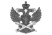 Документ подписан электронной подписью в системе электронного документооборота РоскомнадзораСВЕДЕНИЯ О СЕРТИФИКАТЕ ЭПСВЕДЕНИЯ О СЕРТИФИКАТЕ ЭПСертификат236521508678222760834674010648900695428ВладелецФЕДЕРАЛЬНАЯ СЛУЖБА ПО НАДЗОРУ В СФЕРЕ СВЯЗИ, ИНФОРМАЦИОННЫХ ТЕХНОЛОГИЙ И МАССОВЫХ КОММУНИКАЦИЙДействителенс 27.03.2023 по 19.06.2024